Publicado en Madrid el 14/07/2016 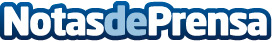 Monedo Now amplía su oferta con los préstamos a tres plazosLa marca de préstamos online Monedo Now amplía su gama de productos con los nuevos préstamos a 3 plazos. Con estos préstamos de hasta 750 euros a devolver en hasta 90 días, se pretende crear una vía de financiación más sostenible para el mercado españolDatos de contacto:Sandra de la RosaOperations Manager91 760 78 42Nota de prensa publicada en: https://www.notasdeprensa.es/monedo-now-amplia-su-oferta-con-los-prestamos Categorias: Nacional Finanzas http://www.notasdeprensa.es